Unit 7 Lesson 8: Rewriting Quadratic Expressions in Factored Form (Part 3)1 Math Talk: Products of Large-ish Numbers (Warm up)Student Task StatementFind each product mentally.2 Can Products Be Written as Differences?Student Task StatementClare claims that  is equivalent to  and  is equivalent to . Do you agree? Show your reasoning.Use your observations from the first question and evaluate . Show your reasoning.Check your answer by computing .Is  equivalent to ? Support your answer:With a diagram:Without a diagram:Is  equivalent to ? Support your answer, either with or without a diagram.3 What If There is No Linear Term?Student Task StatementEach row has a pair of equivalent expressions.Complete the table.If you get stuck, consider drawing a diagram. (Heads up: one of them is impossible.)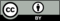 © CC BY 2019 by Illustrative Mathematics®factored formstandard form